University Senate Meeting Minutes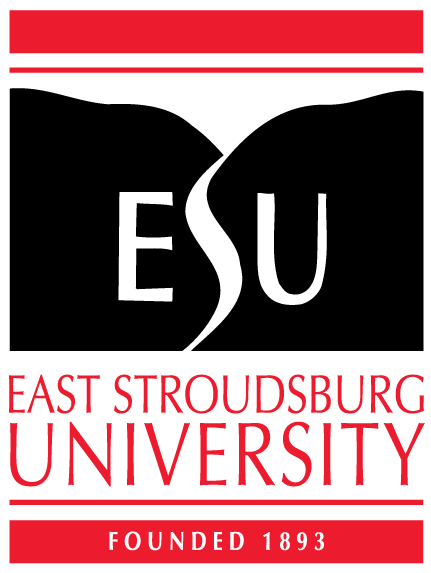 September 23, 20133:00 - 5:00pmKeystone RoomRoll CallIN ATTENDANCE: John Abbruzzese, Abdalla Aldras, Mary Beth Allen, Justin Aman, Debra Ballinger, Nurun Begum, Todd Behr, Sara Burfeind, Alberto Cardelle, Robert D’Aversa, Esther Daganzo-Cantens, Dianne Devlin, Kathleen Duguay, Johan Eliasson, James Emert, Robert Fleischman, John Freeman, Otis French, Melissa Geiger, Glenn Geiser-Getz, Tom Gioglio, Sheila Handy, Jeffrey Hardy, Kelly Harrison, Peter Hawkes, Jan Hoffman, Jeffrey Hotz, Chin Hu, Yi-hui Huang, Jonathan Keiter, John Kercsmar, Efia King, Pamela Kramer-Ertel, Donna Leitner, Kenneth Long, Leah Majdic, David Mazure, Andi McClanahan, Joe Miele, Gavin Moir, Edward Owusu-Ansah, Tasso Papadopoulo, Mary Frances Postupak, Suzanne Prestoy, Van Reidhead, Jerry Sheska, Pat Smeaton, Mike Southwell, Michelle Star, Daniel Steere, Yoshi Tanokura, Doreen Tobin, Nancy Van Arsdale, Marcia Welsh, Jeff Wilson, Rebecca ZirkelbachABSENT: Kawaku Adjei-Bohyen, Teri Burcoff, Rudolph Clark, Robert Cohen, Richard Connell, Scott Dietrich, Susan Dilmuth-Miller, Ronald Eith, Michael Gray, Heon Kim, Clare Lenhart, Liza LoMonaco, Amy Majani, Carter McClure, Barbara Miccio, Bob Moses, Shawn Munford, Frank Pulgiano, Felicia Revero, Elaine Rogers, Lisette Vergara, Carl Wambold, Myia WoodsonApproval of Minutes for May 6, 2013Motioned; ApprovedPresident’s ReportWelcome back to campus, and to the University Senate for 2013-2014Welcome to Ken Long, new VP for Admin & FinanceEnrollment Services TaskforceChange in leadership and structure of the officeThanks to everyone who played a role in the Middlestates reviewReport submitted ahead of scheduleMonitoring team visited Sept. 10, 2013Draft report received this weekSix Recommendations (required) and additional Suggestions receivedGun Policy StatementContact your legislator(s) to voice your opinionNew Strategic Plan Steering CommitteeOpen Forum, Wednesday, September 25 at 2pm in Sci Tech AuditoriumGoogle Search “East Stroudsburg University”Contribute comments to the review sectionApprove AgendaMotioned	Motioned to add agenda item; Tutoring  Services; ApprovedMotioned with changes; ApprovedElection of OfficersNominations discussion and bylaws questions presented regarding nominations procedure and notification to Board prior to Senate meetingDr. Reidhead motioned that the bylaws committee to review the nomination and election procedureMotioned; ApprovedJustin Ayman motioned we postpone elections to the next meeting in order to have a slate presented to the executive boardParliamentarian clarified that, if no nominees were presented at the time of the last Executive board meeting, that nominations can be accepted on the floor today, and we could go forward with the electionsMotioned; Did not receive 2nd; DismissedOfficer NominationsPresidentDebra BallingerVice PresidentShelia HandyJeff WilsonSecretaryJeff HotzCarter McClureAt-large MemberJoe MieleEfia King2013-2014 Executive BoardPresident: Debra BallingerVice President: Sheila HandySecretary: Jeff HotzAt-large Member: Joe MieleStanding Committee ReportsReport from APSCUFGeneral Education Committee is working on revising the General Education programReport from AFSCMENo ReportReport from the Student SenateStrategic plan developed for student senateFirmly opposed to any policy that would allow for guns on campusOpposed housing policy disallowing students to move from Suites back to Traditional residence hallsThanks to Kizzy Morris and Tami Selby, and all of SEC for the positive changesCall to band together to make changes that are student centeredBudget ReportOperating TrendsEnrollment declineFinancial declineFiscal Year 2013/14 BudgetOriginal, Interim, & Current numbers presented$5M deficit, at currentRecent UpdatesDebt Service numbers presentedEnrollment UpdatePerformance Funding up slightlyEnrollment Services UpdateInformation distributed to Senate (addendum to minutes)Tutoring UpdateNew BusinessAnnouncement: Counseling Center is part of the retrenchmentAdjournmentMotioned; Passed